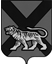 ТЕРРИТОРИАЛЬНАЯ ИЗБИРАТЕЛЬНАЯ КОМИССИЯ ГОРОДА СПАССКА-ДАЛЬНЕГОР Е Ш Е Н И Е03.12.2015			          г. Спасск-Дальний			    № 656/14001 ч. 10 мин.Рассмотрев документы о назначении члена территориальной избирательной комиссии города Спасска-Дальнего с правом совещательного голоса, назначенном Региональным отделением Всероссийской политической партии «ПАРТИЯ ДЕЛА» в Приморском крае, представленные в территориальную избирательную комиссию города Спасска-Дальнего, в соответствии с ч. 18 ст. 31 Избирательного кодекса Приморского края, территориальная избирательная комиссия города Спасск-ДальнийРЕШИЛА:1.Принять к сведению заявление о назначении Князева Павла Юрьевича членом территориальной избирательной комиссии города Спасска-Дальнего с правом совещательного голоса.2. Выдать Князеву Павлу Юрьевичу удостоверение члена территориальной избирательной комиссии города Спасска-Дальнего с правом совещательного голоса установленного образца.Председатель комиссии                                                                С.А. ЧеревиковаСекретарь  комиссии                                                                     Е.Г. БондаренкоО члене территориальной избирательной комиссии с правом совещательного голоса, назначенном  Региональным отделением Всероссийской политической партии «ПАРТИЯ ДЕЛА» в Приморском краеДосрочные выборы депутатов Думы городского округа Спасск-Дальний20 декабря 2015 годаУДОСТОВЕРЕНИЕ№________________________________________________________фамилия_____________________________________________________имя, отчествочлен территориальной избирательной комиссии города Спасска-Дальнего с правом совещательного голоса,  назначенный избирательным объединением, выдвинувшим список кандидатов,___________________________________________________________________наименование избирательного объединения____________________________________________________________________________________________________Досрочные выборы депутатов Думы городского округа Спасск-Дальний20 декабря 2015 годаУДОСТОВЕРЕНИЕ№________________________________________________________фамилия_____________________________________________________имя, отчествочлен территориальной избирательной комиссии города Спасска-Дальнего с правом совещательного голоса,  назначенный избирательным объединением, выдвинувшим список кандидатов,___________________________________________________________________наименование избирательного объединения____________________________________________________________________________________________________Досрочные выборы депутатов Думы городского округа Спасск-Дальний20 декабря 2015 годаУДОСТОВЕРЕНИЕ№________________________________________________________фамилия_____________________________________________________имя, отчествочлен территориальной избирательной комиссии города Спасска-Дальнего с правом совещательного голоса,  назначенный избирательным объединением, выдвинувшим список кандидатов,___________________________________________________________________наименование избирательного объединения____________________________________________________________________________________________________Председатель территориальной избирательной                                       города Спасск-Дальний      _______________Председатель территориальной избирательной                                       города Спасск-Дальний      _______________МПДействительно до «   » _______ 20 ___г.(при предъявлении паспорта или заменяющего его документа)________________(дата регистрации)